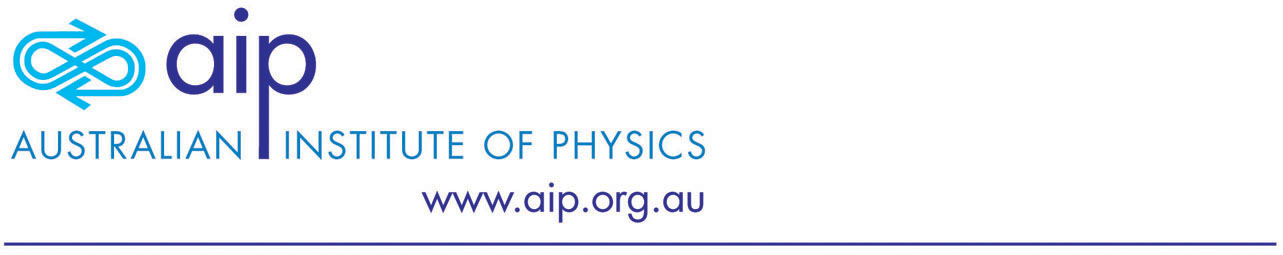 Nomination for Bragg Gold Medal1. NOMINEE2. ENDORSER 3. CITATIONPlease summarise in one sentence the nature of the work achieved.  4. LINK TO THESISPlease provide a link to the thesis if it is not included within associated attachments.  Links must remain accessible for the entire duration of the time the candidate is being considered for the award. 5. STATEMENT OF STUDENT CONTRIBUTION6. CRITERIA CHECKLISTA copy of the thesis is attached, or a link included to where the thesis may be accessed outside the home University. All examiner’s reports, including the marking system/scale (attached or linked).Endorsement from Head of the Department/School/Institute (attached or linked). A completed copy of this form including a statement outlining contribution of the student and their individual research efforts to physics knowledge and development. Refer to the award website for complete details of Assessment Criteria and submission process. Full name Email address (of nominee)SupervisorSupervisor emailAssociate Supervisor/sAssociate Supervisor/s emailInstitution PhD obtainedInstitution Full addressFull name (including title)Present occupation/positionOrganisationFull addressDaytime telephone numberEmail address